Министерство образования и науки РФ Федеральное государственное бюджетное образовательное учреждение высшего образования «Тверской государственный университет» Институт педагогического образованияНаправление «Педагогическое образование»Профиль «Изобразительное искусство»Кафедра педагогики и психологии начального образованияОТЧЕТо преддипломной практикеМесто прохождения практики МОУ Гимназия № 44 г. ТверьВыполнила студентка4 курса, 44 группыНоскова Ксения Юрьевна___________ Научный руководитель ВКРК.п.н, доцентАрутюнян Изабелла Арташесовна_______________Руководитель практики от организацииУчитель изобразительного искусстваМельникова Галина Владимировна_____________Тверь 2020 гМинистерство науки и высшего образования Российской ФедерацииФГБОУ ВО «Тверской государственный университет»Институт педагогического образования и социальных технологийРАБОЧИЙ ГРАФИК (ПЛАН) ПРАКТИКИ ________________________Носковой Ксении Юрьевны_____________________________ Направление подготовки: 44.03.01 Педагогическое образование Направленность (профиль) программы бакалавриата: Изобразительное искусство  Вид практики: Производственная Тип практики: ПреддипломнаяРуководитель практики от ТвГУ – зав. каф. ППНО, к.пед.н., доц. КреславскаяТ.А..Руководитель практики от профильной организации (при прохождении практики на базе профильной организации     МОУ Гимназия № 44         Учитель изобразительного искусства Мельникова Галина ВладимировнаРуководитель практики от ТвГУ	               ___________________ / Креславская Т.А.Руководитель практики от профильной организации ______________/ ______________    Институт педагогического образования и социальных технологийИНДИВИДУАЛЬНОЕ ЗАДАНИЕ НА ПРАКТИКУ___________________Носковой Ксении Юрьевны_____________________Направление подготовки: 44.03.01 Педагогическое образованиеНаправленность (профиль) программы бакалавриата: Изобразительное искусствоВид практики: ПроизводственнаяТип практики: ПреддипломнаяИндивидуальные задания на практику:Организационный этап:установочная конференция по организации практики и оформлению отчетной документацииинструктаж по технике безопасностипроведение медицинского осмотра для получения допуска к практикеконсультации научных руководителей по организации исследовательской работы в общеобразовательных организацияхИсследовательский этап:составление и согласование с руководителем плана-графика проекта формирующего этапа эмпирического исследования либо выполнение живописных, графических творческих произведений или изделий декоративно-прикладного искусства по ВКР (определение цели, задач ведущих теоретических идей и принципов, на которых базируется проект, этапов реализации проекта формирующего эксперимента);разработка содержания и способов реализации каждого этапа проекта либо разработка эскизного проекта.реализация диагностического этапа и преобразующего (формирующего) этапа согласно плану-графику, либо выполнение живописных, графических творческих произведений или изделий декоративно-прикладного искусства;анализ и интерпретация результатов исследования и оценка его эффективности либо обоснование методической записки (оформление протоколов, комплексно-тематических планов, графических материалов и др.).Заключительный этап:написание и оформление параграфа формирующего этапа исследования либо выполнение живописных, графических творческих произведений или изделий декоративно-прикладного искусства;презентация результатов формирующего этапа исследования либо обоснованиеобширной методической записки, раскрывающей возможности использования материалов выбранной темы в общеобразовательной или художественной школах.После прохождения практики обучающийсяпредоставляет на кафедру документы:Отчет об организации и проведении эмпирического исследования по проблеме выпускной квалификационной работы, заверенный руководителем от профильной организации и печатью данной организации.В отчете должны быть отражены все результаты выполнения заданий за период практики: введение (цели, задачи исследования, место, сроки проведения исследования и др.); основная часть (дается анализ исследований по проблеме, описываются результаты проведенной работы); заключение (делаются выводы о результативности реализации целей и задач).Первичный экземпляр выпускной квалификационной работы.Дата выдачи задания: 05.10.2020 г.Руководитель практики от ТвГУ: ___________________/_Креславская Т.А.                                                                                                                                                                                                                                                                                                                                                                                                                                                                                                                                                               Руководитель практики от профильной организации: __________/__________Министерство науки и высшего образования РФ ФГБОУ ВО «Тверской государственный университет» Институт педагогического образования и социальных технологийНаправление подготовки «Педагогическое образование»Профиль «Изобразительное искусство»КафедраППНОЗАДАНИЕна преддипломную практикуСтудентке 4 курса очной формы обучения  Носковой Ксении ЮрьевныТема выпускной квалификационной работыФормирование познавательного интереса у учащихся младшего школьного возраста посредством лепки на уроках изобразительного искусства  Место прохождения практики  Дата начала практики 05.10.20 Дата окончания практики 02.11.20Срок сдачи отчета 02.11.20Во время преддипломной практики следует выполнить следующие задания:Научный руководитель ВКР /Арутюнян И.А.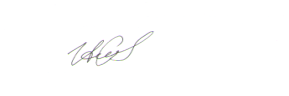 Руководитель ООП ___________________ /Креславская Т.А.Студент ___________________/Носкова К.Ю.«____________» 2020Дата выдачи задания: 05.10.2020 г.ОтчетОбщая характеристика и анализ работы организации, где проходила практика.Муниципальное общеобразовательное учреждение "Гимназия № 44 г. Твери" зарегистрировано как гимназия в 1994 году на базе общеобразовательной средней школы № 44. Находится по адресу г. Тверь, Октябрьский пр-т, д. 57. Электронная почта gimn44@school.tver.ru, tvergimnazia44@yandex.ruТип учреждения: Общеобразовательная школа.Организационно-правовая форма: муниципальная.Администрация гимназииИ.о. директора: Дровосекова Людмила ИвановнаЗаместители директора по УВР: Дровосекова Людмила Ивановна; Голубева Ольга Валерьевна; Ананьева Надежда Викторовна.Заместитель директора по ВР: Зорина Екатерина ВладимировнаЗаместитель директора по безопасности: Занфиров Дмитрий НиколаевичЗаместитель директора по АХЧ: Бочарова Наталья ПетровнаГлавный бухгалтер: Савосина Ирина Александровна Руководители предметных кафедр:Кафедра естественно-научных дисциплин - Васильева Татьяна Георгиевна;Кафедра точных наук - Горелова Инна Ивановна;Кафедра русской словесности - Ходусова Светлана Витальевна;Кафедра обществоведческих дисциплин - Сербская Светлана Петровна;Кафедра английского языка - Науменко Елена Владимировна;Методическое объединение учителей физической культуры, технологии и музыки - Аганова Наталья Евгеньевна;Кафедра учителей начальных классов - Виноградова Мария Николаевна.С первых лет своего открытия школа функционирует как учебное заведение, дающее высокий уровень образования. В традициях школы №44, а ныне гимназии - стабильность, высокий профессионализм педагогического коллектива и его нацеленность на инновационную деятельность.
Гимназия имеет свою символику, в которую входят герб и флаг гимназии.
Педагогический коллектив гимназии 54 человека. Из них 10 мужчин, 45 женщин, 3 семейные пары и 9 учителей – выпускники гимназии. Учреждение укомплектовано кадрами на 100%.В гимназии 40 учебных кабинетов, 3 компьютерных класса (в том числе передвижной), 2 мастерские, 2 медицинских кабинета, спортивный зал, актовый зал, библиотека-медиатека с использованием электронного каталога изданий OPAC-global, создан информационно-ресурсный центр, телецентр, издательский центр.
100% учебных кабинетов оснащены мультимедийными проекторами, персональными компьютерами, принтерами, сканерами, копирами и документ-камерами.В 2019-2020 учебном году обучается 865 учащихся. Образовательный процесс ведется по всем трем ступеням образования.
Особенностями системы гимназического образования являются его содержание и технология обучения. В начальной школе реализуются программы развивающего обучения Д.Б.Эльконина-В.В.Давыдова и Л.В.Занкова. Со 2-го класса изучается английский язык.В 5 – 9 классах соблюдается преемственность на технологическом и содержательном уровнях. C 5 класса усиливается гуманитарная составляющая: ведется изучение английского языка на углубленном уровне, вводятся предметы риторика, основы нравственности, МХК. В 8 - 9 классах введена предпрофильная подготовка.В 10 - 11 классах организовано личностно-ориентированное образование со свободным выбором предметов разного уровня сложности изучения. Обучение проводится без классно-урочной системы, в малых группах. Каждый старшеклассник обучается по индивидуальному учебному плану и индивидуальному расписанию.
Для оценивания достижений обучающихся используются системы накопительного балла и тематического контроля.С 1 сентября 2017 года в гимназии отменено ведение двойного документооборота: все записи ведутся только в электронном журнале на платформе "Дневник ру".
В гимназии создана система дополнительного образования. Работают кружки, клубы, студии: театр эстрадной песни «Веселая семейка», Изостудия, спортивные танцы, спортивные секции по баскетболу, волейболу, борьбе, дартс, шашкам. Ежемесячно в гимназии выпускается своя газета «VIVAT Гимназия» на страницах которой освещается насыщенная гимназическая жизнь. Выпускается литературный журнал детского творчества «Геликон». В гимназии работает свой телецентр и еженедельно проводится обзор важных событий в городе, области и гимназии. В целях возрождения лучших традиций гимназического образования в гимназии учреждены Почетные дипломы и именные премии за особые успехи в области различных наук и искусств, а также специальный приз «Ника» лучшему выпускнику года.
Гимназия обеспечивает целостное и всестороннее развитие учащихся. Участие в студиях, кружках и секциях дает возможность закрепить и развить навыки и умения, полученные на уроках.
Ежегодно обучающиеся гимназии являются победителями и призерами городских и областных предметных олимпиад, научно-практических конференций, становятся победителями конкурса «Гранты Тверской области в сфере образования» в номинации «Достижения талантливой молодежи».Гимназия является базовой школой региона, пилотной школой по внедрению ФГОС НОО, ООО и СОО а также:Функциональные обязанности должностного лица, в должности которого студент проходил практику.В список обязанностей преподавателя ИЗО входит:Обучение и воспитание учеников с учетом их возраста, особенностей характера и специфики дисциплины ИЗО.Поддержание уровня подготовки, установленного стандартом.Формирование общей культуры личности и помощь в социализации детей.Создание календарно-тематического плана работы учителя ИЗО в соответствии с возрастом, уровнем подготовки учеников. Для каждой параллели готовят отдельный план. В него следует включать разные технологии, методы и приемы обучения — в том числе стремиться к тому, чтобы ученики активно участвовали в уроках, учились работать в группах.Разработка учебной программы и следование ей.Организация проектной и исследовательской работы учеников. Цель — научить детей самостоятельно искать, структурировать и анализировать информацию.Оценка работ учеников. Сейчас успеваемость все чаще контролируют с помощью электронных журналов — педагогу нужно научиться ими пользоваться.Замена отсутствующих учителей по распоряжению администрации школы.Получение новых знаний. Можно изучать пособия для учителей ИЗО, проходить курсы повышения квалификации, делиться опытом с коллегами, посещать семинары и конференции.Участие в педсоветах, родительских собраниях (при необходимости), внеклассных мероприятиях и пр.Дежурство по школе.Организация кружков, выставок, творческих мероприятий. Помощь в оформлении стенгазет.Цель учителя ИЗО — помочь ученикам увидеть красоту в себе, в окружающем мире и в произведениях искусства. На уроках учитель ИЗО должен помогать детям сформировать визуально-пространственное мышление, разобраться в жанрах и истории художественного искусства, научиться оценивать произведения и работать в нескольких жанрах и с использованием разных инструментов (гуашь, акварель, пастель и пр.) Кроме того, в его задачи входит воспитание уважения к своей стране и ее культурному наследию.Описание базы эмпирического исследования ВКРЭмпирическая база исследования – МОУ Гимназия №44 г. Тверь. Для проведения исследования были взяты ученики 2 А класса. В классе - 24 человека, из них 14 девочек и 10 мальчиков. Возраст учащихся от 8 до 9 лет. Проводилось эмпирическое исследование в период с 5 по 31 октября 2020 года.Список проработанных теоретических основных источников по теме выпускной квалификационной работы, которые легли в основу подготовки и проведения эмпирического исследования.Боголюбов, Н.С. Место и роль скульптуры в художественном воспитании детей / Н.С. Боголюбов // Творчество юных. — М.: Просвещение, 1973. - С.75-81.Божович, Л.И. Познавательные интересы и пути их изучения / Л.И. Божович // Известия АПН СССР. Выш. 73 М., 1995. – С. 37-44.Комарова, Т. С. Занятия по изобразительной деятельности [Текст]: методическое пособие / Т.С. Комарова. - М.: Просвещение, 1991 – 176 с.Косминская, В. Б. Теория и методика изобразительной деятельности [Текст]: учебное пособие / В.Б. Косминская, Е.И. Васильева, Н.Б. Халезова. - М.: Просвещение, 1977 – 253 с.Краевский, В.В. Три измерения педагогики // М.Н. Скаткин и современное образование: Материалы научно-практической конференции в двух томах / Под ред. В.А. Мясникова. Т.1. М., 2000. – С. 7–23.Полякова, А. А. Система работы по развитию познавательных интересов младших школьников / А.А. Полякова // Одаренный ребенок. - 2008. – №6. – С. 110-113.Светлова, И. Развиваем мелкую моторику и координацию движений рук. / И. Светлова. – М.: Эскимо, 2006. – 72 с.Смолкин, А.М. Методы активного обучения: науч. метод. пособие. / А.М. Смолкин. - М.: Высшая школа, 1991. – 176 с.Содержание и результаты выполненных практикантом видов работ по программе практикиНа практике были выполнены: констатирующий этап, на котором проводились первичные диагностики уровня сформированности познавательного интереса у младших школьников; формирующий этап, на котором были проведены упражнения и задания с применением различных методов, технологий и способов формирования познавательного интереса посредством лепки.Констатирующий этап эмпирического исследованияИсследование проходило на базе МОУ Гимназии №44 города Тверь. Исследованием были охвачены обучающиеся 2 А класса. В классе - 24 человека, из них 14 девочек и 10 мальчиков. На момент констатирующего этапа в классе отсутствовало 5 человек. Возраст учащихся от 8 до 9 лет. Констатирующий этап был проведен на производственной практике в период с 5 по 9 октября 2020 года на учащихся 2 А класса.Исходя из анализа психолого-педагогической литературы, мы выделили компоненты познавательного интереса: интеллектуальный; эмоционально-волевой; творческий. И были подобраны диагностики для каждого компонента: В.С. Юркевич «Определение интенсивности познавательной потребности» (интеллектуальный); К. Маховер, Ф. Гудинафф «Нарисуй человека» (интеллектуальный, эмоционально-волевой, творческий); А.А. Горчинская «Познавательная активность младшего школьника» (эмоционально-волевой); Е.А. Ситник «Познавательный интерес и творческая активность» (творческий).Первой диагностической методикой было анкетирование А.А. Горчинской «Познавательная активность младшего школьника». Цель: выявление степени выраженности познавательной активности, мотивации к изучению изобразительного искусства и самостоятельности младших школьниковМетодика А.А. Горчинской «Познавательная активность младшего школьника» разработана для того, чтобы определить уровень познавательной активности, мотивации к изучению изобразительного искусства и самостоятельности у младших школьников на занятиях изобразительного искусства. Форма проведения – групповое и индивидуальное анкетирование. Материалом для проведения данной диагностики служат бланки с пятью вопросами с возможными вариантами ответов. Критерии оценки интереса интерпретируются в баллах, которые показывают уровень выраженности познавательной активности, мотивации и самостоятельности. Если ученик набрал 15-11 баллов, то у него высокий уровень, 10-8 баллов – средний уровень, 7-5 – низкий уровень. (Приложение 1)Результаты методики предоставлены в Таблице 1. Следующая диагностическая методика анкета Е.А. Ситник «Познавательный интерес и творческая активность». Цель: выявление общего уровня познавательного интереса и творческой активности.Диагностика Е.А. Ситник является анкетой, состоящей из 8 вопросов. Результаты диагностики показывают уровень сформированности познавательного интереса и творческой активности младших школьников. Материалом для проведения служат бланки с восьмью вопросами с возможными вариантами ответов.Критерии оценки определялись по следующим уровням:24–19 баллов соответствует высокому уровню сформированности исследуемых качеств. Данный показатель свидетельствует о целенаправленности познавательного интереса, о проявлении самостоятельности в выполнении предложенных заданий, об активном отношении к учению.18-11 баллов соответствует среднему уровню сформированности исследуемых качеств. Данный показатель свидетельствует об активности и отвлекаемости учащихся, о их стремлении освоить предлагаемый на уроке материал, формулируя уточняющие вопросы. Данные действия указывают не только на выявленный уровень познавательного интереса, но и на еще не сформированную самостоятельность обучающихся при решении учебных задач.10-1 баллов соответствуют низкому уровню сформированности познавательного интереса и творческой активности. Этот уровень выявляет высокую степень рассеянности и малую степень заинтересованности в познавательном процессе как таковом (Приложение 2)Результаты методики предоставлены в Таблице 1. Еще одно анкетирование В.С. Юркевича «Определение интенсивности познавательной потребности». Цель: выявление любознательности и чувствительности к изобразительному искусству младших школьников.Диагностика В.С. Юркевича позволяет выявить уровень чувствительности к изучаемому материалу и проявление любознательности к изобразительному искусству у младших школьников. Это тоже анкетирование, предоставляющее пять вопросов. Ответы оцениваются в баллах, чем больше ученик набрал их, тем выше уровень интенсивность познавательных потребностей, т.е. 15—13 баллов — познавательная потребность выражена сильно (высокий уровень); 10—8 баллов — умеренно (средний); меньше 7 баллов — слабо (низкий). (Приложение 3)Результаты методики предоставлены в Таблице 1. И последняя диагностическая методика К. Маховер, Ф. Гудинафф «Нарисуй человека». Цель: исследование интеллектуального эмоционального, развития, индивидуальных особенностей и творческих способностей детей младшего школьного возраста.В основе диагностики «Нарисуй человека», разработанной К. Маховер в 1946 году с целью, лежит предположение о том, что изобразительная деятельность отражает умственное развитие и индивидуальные особенности личности. Суть диагностики сводится к анализу рисунков по теме «Нарисуй человека». В качестве критерия оценки интеллектуального развития выступает не техническая умелость рисования, а степень детализированности изображения, например, выделены ли зрачки, запястья, пальцы на руках, стопы, локти и т.п.; критерий творческих способностей-умелость, аккуратность выполнения рисунка и наличие дополнительных деталей, например, трость, шляпа, портфель и др.; критерием эмоционального развития является отсутствие или наличие грубых ошибок в изображении фигуры, например, голова больше тела, короткие руки, ноги, отсутствие рта, глаз и т.п.Для выполнения теста «Нарисуй человека» ученику предлагают чистый лист бумаги, карандаши, фломастеры, ручки, и просят нарисовать на бумаге человека: «Изобрази на листе человека в полный рост, какого хочешь». Ученикам разрешается располагать изображение свободно. Еще можно предложить им для начала сделать набросок, эскиз человека, чтобы им было легче.Каждая деталь изображения оценивается в баллах, и их сумме. Оценивается изображение нужно по определенным пунктам. За выполнение каждого пункта начисляется 1 балл, за несоответствие критерию  0 баллов. Чем изображение больше соответствует данному образцу, тем выше уровень развития ребенка. В соответствии с возрастом учеников 2 А класса 8-9 лет, критерии оценивания 46-30 - высокий уровень, 29-23 - средний, 22-0 – низкий.Результаты методики предоставлены в Таблице 1. Таблица 1.Сравнительная таблица уровней компонентов познавательного интереса на констатирующем этапе исследованияОбобщив данные по четырем проведенным методикам, мы получили результаты, представленные на Рис. 1.Рис. 1. Гистограммы уровней компонентов познавательного интереса на констатирующем этапе исследованияРассмотрев гистограммы, мы видим, что во 2 А классе почти у всех компонентов познавательного интереса преобладают высокие уровни сформированности. Но мы можем заметить, благодаря методике Е.А. Ситник «Познавательный интерес и творческая активность», что в творческом компоненте господствует средний уровень сформированности. Из 19 человек у 4 можно наблюдать низкий уровень развитости одного или нескольких компонентов, например Михаил А.- творческий компонент; Илья В. – интеллектуальный, творческий, комплексный; Алена Г. – эмоционально-волевой; Леонид С. – комплексный.Теперь, когда видно над какими компонентами познавательного интереса нужно провести работу, мы можем поговорить о познавательном интересе в целом Рис. 2.Совокупность результатов методик показали общий уровень сформированности познавательного интереса. Всё еще преобладает высокий уровень – 64%, средний уровень имеют 28% учеников, а низкий – 8%.Таким образом, анализ результатов констатирующего этапа показал, что у большей части детей 2 А класса уровень познавательного интереса находится на высоком уровне, но учащихся со средним и низким уровнем познавательного интереса тоже присутствуют, а это значит, что его нужно повышать. В чем и поможет разработанный комплекс заданий, направленный на развитие познавательного интереса посредством лепки.Формирующий этап эмпирического исследованияПоскольку данные констатирующего этапа подтвердили необходимость развития познавательного интереса мы переходим ко второму этапу нашего эмпирического исследования.Вторым этапом эмпирического исследования является разработка цикла занятий на формирование познавательного интереса обучающихся посредством лепки. Нами были применены методы, технологии и способы формирования компонентов познавательного интереса – интеллектуального, эмоционально-волевого и творческого. Если развить эти компоненты по отдельности, то у нас получится сформировать познавательный интерес у детей.Интеллектуальный компонентСловесные методы используются для сообщения информации, выделения главного, сравнения, активизации внимания, выражения мыслей, развития памяти и речи у детей. Во время занятия учитель посредством слова сообщает детям информацию, которую они должны услышать, осмыслить и запомнить.К словесным методам относят:Рассказ (Устное сообщение новой учебной информации, которое должно быть лаконичным и емким, соответствующим целям и задачам занятия);Беседа (Метод, когда учитель обменивается с детьми мыслями, задает индивидуальные или фронтальные наводящие вопросы, для сообщения им нового материала или для проверки и закрепления пройденного);Объяснение (Сообщение знаний с элементом разъяснения и истолкования неких законов и свойств, рассматриваемых на занятии предметов, правил);Для наглядных методов важны наглядные пособия, чтобы сообщить новый учебный материал. К ним принято относить иллюстрацию и демонстрацию. Они схожи по своему действию, т.к. благодаря показу дети на наглядно-чувственном уровне осваивают знания. Ученикам демонстрируются объекты, явления, процессы в натуральном виде или показываются иллюстрации, если это невозможно показать в жизни. Сначала нужно показать внешний вид, чтобы воспринять целостный образ, потом перейти к свойствам, структуре. Этот метод необходим для младших школьников, т.к. наглядность конкретизирует впечатления, будит фантазию, способствует развитию памяти, мышления, воображения, наблюдательности. Для этого используются: картины, их репродукции, презентации. Большой потенциал в себе хранит использование на занятиях ИКТ для показа презентаций. Особенно сейчас, в период внедрения компьютерных инноваций повсюду, ИКТ являются мощнейшим средством для повышения познавательного интереса у школьников. Они уже заменяют учебники, любые наглядные пособия, т.к. все можно показать в презентации.Проблемные методы обучения предполагают некую проблемную ситуацию, где дети должные ее решить с помощью своих умственных способностей с применением творческой составляющей. Дети должны сами догадаться до решения, попутно строя гипотезы, размышляя, выдвигая свои теории и выводы. Это активизирует учеников на то, чтобы искать информацию, обрабатывать ее, прогнозировать результаты и экспериментировать. Данный метод способствует развитию творчества, самостоятельности, интеллекта, логичности мышления.Частично-поисковый метод подразумевает то, что часть знаний учитель сообщает ученикам, а оставшуюся часть они должны добыть сами. Дети выполняют задания под руководством учителя: размышляют, разбирают вопросы, предлагают пути решения познавательных ситуаций. Еще возможен такой вариант, что детям дается задание, а потом похожее задание, но с каким-нибудь пропущенным этапом. И благодаря этому методу, у них формируются устойчивые знания, самостоятельность, инициативность.Исследовательский метод предполагает, что ученик должен самостоятельно открыть для себя явления и процессы, которые будут для него абсолютно новыми, т.е. провести исследование. Учитель ставит перед учеником проблему и может, если ребенку тяжело, подтолкнуть его наводящими вопросами, потому что ученик должен сам до всего догадаться. На занятиях этот метод должен присутствовать часто, т.к. он эффективно повышает познавательный интерес детей.  Исследовательский метод активно развивает интеллектуальные способности учеников, знакомит их с элементами научного поиска. [22]Очень важным методом является игровой, способствующий привлечению внимания учеников к конкретной цели и ее успешному достижению. Создание игровой атмосферы на уроке развивает познавательный интерес и активность учащихся, снимает усталость, позволяет удерживать внимание, чувствовать себя смелее, непосредственнее, развивает конкретные умения и навыки, воображение, креативность, мышление. [34]Как один из видов дидактических игр, выступают загадки. Разгадывание загадок является для ребенка своеобразной гимнастикой, мобилизующей и тренирующей его умственные силы. Отгадывание загадок развивает находчивость, сообразительность, быстроту реакции, умственную активность, самостоятельность, привычку более глубоко и разносторонне осмысливать мир. Они содержат широкий круг сведений об окружающем мире. Это дает возможность использовать загадки для развития наблюдательности детей, закрепления знаний о признаках предметов, о существующих в окружающем мире связях между явлениями.  Рефлексия помогает адекватно оценивать состояния своего развития, понимать, над чем в дальнейшем нужно работать. При этом допускается сравнивание и оценивание результатов учеников не между собой, а между достижениями одного ученика в прошлом и в данный момент. Это служит мотиватором к дальнейшему обучению.Эмоционально- волевой компонентПрактические методы развивают эмпирические умения и навыки учеников, которые позволят им успешно проявлять себя в самостоятельной и творческой деятельности. Вырабатываются благодаря частым выполнением упражнений. В нашем случае важны учебно-трудовые упражнения, в которых нужно применить теоретические знания в трудовой деятельности, что способствует развитию трудового воспитания. К ним как раз относятся все способы, технологии и приемы лепки.Гуманно-личностная технология подразумевает создание ситуаций успеха и благоприятной эмоциональной атмосферы обучения. Благополучная эмоциональная атмосфера учения повышает уверенность, снижает у детей чувство страха, беспокойства. А ситуации успеха – это некая замаскированная похвала со стороны учителя, но дети полностью уверены, что они добились успехов сами, и поэтому у них повышается мотивация к своим дальнейшим учебным действиям. [5]Словесные методы используются для сообщения информации, но если учитель будет преподносить их в особой манере, эмоционально и художественно окрашивая речь, добавляя интересующие и занимательные факты и аналогии, даже загадки, то у детей будет больше эмоций, что тоже поспособствует позитивной атмосфере в классе. [28] Наглядные методы позволяют детям на наглядно-чувственном уровне осваивать знания. Красочные демонстрации и иллюстрации затрагивают эмоционально-чувственное восприятие, что конкретизируют впечатления, будит фантазию у детей. Применение дидактических игр способствует раскрепощению учеников, т.к. дети думают, что они играют, но на самом деле они учатся. Поэтому дети не устают, дольше фиксируют внимание и просто радуются.При применении проблемной ситуации мы развиваем в детях самостоятельность, упорство, умение составлять план действий и доводить все до конца, т.к. мы ставим перед ними проблему, а их целью является ее решение.Работа по группам способствует сплочению коллектива учащихся, проявлению больших эмоций, чем при самостоятельной работе, т.к. они объединены общей задачей, важным условием является, чтобы школьники, работая все вместе, выслушивали мнение каждого. Работая в группе, ученики могут распределить свои обязанности.Рефлексия нужна для собственного оценивания своих достижений, т.к. дети видят свой прогресс, радуются и их мотивация в саморазвитии становиться выше.Физминутки и пальчиковые игры полезны не только для поддержания физического здоровья, но и помогают снять эмоциональное напряжение, переключить внимание учеников на другой вид работы, настроить детей на работу.Творческий компонентТворческие задания строятся на принципе, что дети должны выходить за рамки собственного опыта, т.е. делать что-либо не по правилам, не по плану, а проявлять свои креативность, фантазию, находчивость, воображение. Для творческих заданий детям дается маленькое количество указаний, поэтому ребенок может проявить себя с неожиданной стороны. Поэтому ребенок подходит к выполнению этого задания творчески, и он наслаждается процессом лепки. А при эксперименте с материалами и техниками лепки, у детей обязательно будут появляться творческие замыслы и идеи.Практические методы развивают навыки учеников, которые позволяют им успешно проявлять себя в творческой деятельности. Вырабатываются благодаря частым выполнением упражнений. Когда ребенок лепит, он творит, совершенствует свои творческие навыки.Опять же, игровой метод способствует развитию воображения, креативности, что очень важно для творческого компонента познавательного интереса.Проблемные методы обучения предполагают проблемную ситуацию, которую дети должные решить с помощью своих умственных способностей с применением творческой составляющей. Данный метод способствует развитию творчества, креативности и находчивости.Так же были применены следующие упражнения и задания для формирования этих компонентов.Интеллектуальный компонент«Да - нетка»Эта игра учит связывать разрозненные факты в единую картину; систематизировать уже имеющуюся информацию;     Учитель загадывает нечто (число, предмет, литературного или исторического героя и др.). Ученики пытаются найти ответ, задавая вопросы. На эти вопросы учитель отвечает только словами: «да», «нет», «и да и нет».     После игры обязательное краткое обсуждение: какие вопросы были сильными? Какие (и почему) слабыми?«Лови ошибку»  Объясняя материал, учитель, намеренно допускает ошибки. Сначала ученики заранее предупреждаются об этом. Иногда им можно подсказать «опасные места» интонацией или жестом. Нужно приучать детей мгновенно реагировать на ошибки. Поощрять внимание и готовность вмешаться. Установить шуточный приз для особо отличившихся.«Игра-беседа "увеличение - уменьшение"»1. Ребенку говорят: "Вот тебе волшебная палочка, она может увеличивать или уменьшать все, что ты захочешь. Что бы ты хотел увеличить, а что уменьшить?"
- Хотел бы уменьшить уроки по изобразительному искусству, а увеличить свое свободное время? Хотела бы уменьшить домашние задания?
- Хотел бы ты стать великим скульптором?  2. Усложнять эту игру дополнительными вопросами: "И что из этого получится? К чему это приведет? Зачем ты хочешь увеличивать или уменьшать?"
- Если деревья в лесу уменьшатся до размеров травы, а трава до размеров спички, тогда легко будет искать грибы.    Если ребенку трудно дается самостоятельное фантазирование, можно предложить пофантазировать совместно, задать ему вспомогательные вопросы.3. Что будет, если у нас удлинится на время нос?  Можно будет понюхать цветы на клумбе, не выходя из дома; можно будет определить, что вкусненького готовят соседи. Это хорошо, а что в этом плохого?
     Можно предложить ребенку сказать, что произойдет хорошего, а что плохого, если мы что-то будем увеличивать или уменьшать. Кому будет хорошо, а кому плохо? Это уже нравственный анализ ситуации. А если это еще и нарисовать?ЗагадкиЕго весной и летом
Мы видели одетым,
А осенью с бедняжки
Сорвали все рубашки. (Дерево)Малы и неказистыИ скромно зеленеют,Но осенью их листьяИ ягоды краснеют. (Рябина)У него огромный рот,Он зовется … (Бегемот)Хожу в пушистой шубе,Живу в густом лесу.В дупле на старом дубеОрешки я грызу. (Белка)Знают этот фрукт детишки,Любят есть его мартышки.Родом он из жарких странВ тропиках растет... (Банан)В воде родится, воды боится. (Соль)Занимаются пингвиныКаратэ и шпионажем.Только кто-то их заметит —«Улыбаемся и… » (Пингвины)Он сиреневый такой,Машет весело рукой.Он свалился к нам с Луны –Знают, любят малыши. (Лунтик)Сюжетно-ролевой рассказ «День повара» Учитель рассказывает детям о дне повара, о важности этой профессии, помещая учеников в дидактическую игру.  По мере работы детей, учитель может рассказывать интересные факты и загадки про продукты, формируя устойчивый познавательный интерес«Знаете ли вы какой недавно был праздник? Тогда я вам подскажу. Любите кушать? А сами что-нибудь готовите? Кем вы являетесь, когда готовите изысканные блюда?»«Есть такая очень важная и нужная профессия – повар. Я приглашаю вас на экскурсию на воображаемую кухню. Расскажите мне, какие предметы вашей семье помогают готовить? для чего нужна сковородка? половник? кастрюли? мясорубка? После каждого использования посуды, мы ее тщательно моем, сушим. Почему? (Чтобы на ней не завелись микробы и бактерии и не попали к нам в пищу.) Воспитатель: -Но они могут к нам попасть не только с грязной, но и с несвежей пищей? Продукты для приготовления пищи мы хорошо обрабатываем: моем, кипятим, варим, жарим. Угадайте, как надо обрабатывать разные продукты? Я думаю, вы тоже знаете. Молоко? (кипятить); Мясо- ? (варить, тушить, жарить); Яйцо? (варить, жарить, запекать); Рыба? (жарить, отварить, запечь с овощами) Фрукты и овощи? ( вымыть перед едой кипяченой водой) ; -Овощи и фрукты лучше употреблять в сыром виде. Почему? (В них больше витаминов,полезных для здоровья.) -Мясо и рыба более полезны для здоровья человека в отварном и запеченном виде.Дидактическая игра «Обед для друзей» Методика проведения: «Давайте сами приготовим обед для наших друзей. Что приготовить на обед? Сначала надо сходить в магазин. Было бы хорошо, если бы вы мне помогли. Вы знаете, что к нам сегодня на обед придут друзья? Что будем готовить? Хорошо. Кто пойдёт в магазин? А нам не нужно ходить в магазин, мы и сами всё можем сделать. Ребята, я предлагаю вам слепить ингредиенты для обеда. Мясо птицы, сухофрукты, Рис, картофель и тогда Ждёт вас вкусная еда.»Дети лепят продукты.Пришли? Давайте выкладывайте продукты. Давайте готовить. Давайте выложим все продукты на отдельные тарелки. Теперь посмотрим, что мы сделали. Всё готово? Дети, мы закончили приготовления. Давайте накроем на стол. Приглашаем друзей за стол.»Интересные факты:Белый поварской колпак на работе стали носить в 18 веке по просьбе английского короля Георга II. Этот головной убор защищал блюда от попадания в них волос с головы поваров.То, что вокруг много еды, не означает, что повара постоянно едят
Большинство поваров едят, как 3-летние дети. Они постоянно дегустируют десятки блюд на всех этапах их приготовления. Такое "кусочничество" приглушает аппетит, и когда повару наконец-то удается поесть, то обычно это происходит в углу кухни где-то над мусорным ведром.Как бы ни было горячо, повару нельзя выронить блюдо из рук
Первое, чему учат новичка на кухне: по неосторожности схватив что-то горячее, не выпускай это из рук, иначе могут пострадать другие люди. «съедобные выставки» на них выставляются огромных размеров, за эти блюда получают звания и заносятся в книгу рекордов Гиннеса.Скорее всего, слово «повар» произошло от восточнославянской «вар», означавшего кипящую воду и жар. На флоте должность повара называется кок'. Профессия повар- кондитер развивалась вместе с цивилизацией, так что можно сказать это древнейшая профессия. Эмоционально-волевой компонентПальчиковые игрыКРЮЧОЧКИ Сцепить мизинцы обеих рук друг с другом, как два крючка, чтобы их трудно расцепить. И другими парами пальцев безымянными, средними, указательными и большими. Тянуть ладони в разные стороны, не расцепляя ладони.«Крепко держаться дружочки, Не разжать нам их крючочки»ВОЛНАСоединить пальцы двух рук в замок, совершать волнообразные движения сцепленными руками «Светит полная луна За волной бежит волна, Ветер веет на просторе, И всю ночь волнует море.»ПЕРЕМЕНКА Упражнение выполняется сразу с двумя руками. Первый раз игра идет в очень медленном темпе, далее темп ускоряется. «Мы играли, Мы играли - Произвольные движения как по клавиатуре, имитируя игру на фортепиано Наши пальчики устали - Медленными, скользящими движениями положить на колени Мы немножко отдохнем - Рука должна быть полностью расслаблена, опущены вниз и покачивают кистями И опять начнем играть! - И резко поднять руки и начать играть, т.е. имитировать игру на фортепиано.»ТАНЕЦЧетыре пальца правой руки (кроме большого) поднять вверх и выполнять круговые движения. «С этим братцем в лес ходил С этим братцем песни пел.»Четыре пальца правой руки (кроме большого) сжать в кулак. Большой палец поднять и совершить круговые движения бокового пальца «Покажи уменье другу, Покружись-ка ты по кругу!»СОЛНЫШКОЛадошки скрестить. Пальцы широко раздвинуть, образуя «солнышко с лучами «Солнышко, солнышко, Выгляни в окошечко! Дам тебе пирога, Сладкого творожочка!»ФизминуткиВетер дует нам в лицо, (Махи руками на себя) Закачалось деревцо. (Махи руками над головой)Ветер тише, тише, тише. (Руки плавно опускаются) Деревцо все выше, выше. (Встаем, потягиваемся на носочках)Представьте, что вы деревья, а ваши руки – веточки.Попробуйте изобразить: могучий дуб, стройный тополь, плакучую иву, кудрявый клен.Мы хлопаем в ладоши, хлоп, хлоп (хлопки над головой) Мы топаем ногами, топ, топ (высоко поднимаем колени) Качаем головой (головой вперед назад подвигать)Мы руки поднимаем, мы руки опускаем (руки поднять, опустить) Мы низко приседаем и прямо мы встаем (присесть и подпрыгнуть) Руки вниз, на бочок. Разжимаем- в кулачок Руки вверх и в кулачок Разжимаем на бочок На носочки поднимайся Приседай и выпрямляйся Ноги вместе. ноги врозь Раз, два - выше голова Три, четыре - руки, ноги шире Пять, шесть - тихо сесть.На горе стоит лесок (круговые движения руками) Он не низок не высок (сесть, встать, руки вверх) Удивительная птица подает нам голосок (глаза и руки вверх, потянуться)По тропинке два туриста Шли домой из далека (ходьба на месте) Говорят:"Такого свиста, мы не слышали пока" (плечи поднять).Раз - подняться, подтянуться Два - согнуться, разогнуться Три - в ладоши три хлопка, головою три кивка. На четыре - ноги шире. Пять - руками помахать Шесть - за стол тихонько сесть. Игра «Молчанка»Игра начинается со стишка.«Чок, чок, чок,Зубы на крючок,Кто слово скажет,Тому в лоб щелчок!»После того, как произнесено последнее слово стиха, все игроки замолкают. Проигравшим считается тот, кто, забывшись, заговорит, засмеётся или даже просто улыбнётся. А тот, кто продержался дольше всех — молодец, он считается победителем. Данная игра помогает в поддержании спокойной дисциплины и для фиксации внимания, развития терпения, усидчивости детей.Творческий компонент фантастическое объединение. Фантастическую идею можно получить сочетанием свойств или частей двух, трех объектов. Например, рыба + человек = русалка, лошадь + человек = кентавр. Кто такие сирены? Одна и та же пара объектов может дать различные идеи в зависимости от сочетаемых качеств. Слепите полученный образ.Универсальные упражненияУпражнение «Две феи» Для выполнения этого упражнения необходимо подготовить два листа с одинаковыми фигурами. Ребятам с помощью карандашей следует одну фигуру превратить в добрую фею, а другую в злую. Они должны сами придумать, как это сделать, и пофантазировать, что плохого совершила злая фея, а что хорошего – добрая. Они должны написать маленький рассказ об этих феях.Упражнение "Сундук того, что меня огорчает"

Детям нужно представить, что им дали волшебный сундук, который можно запереть. Они могут положить в этот сундук всё что их огорчает или сердит и там это будет надежно запрятано. Ничего не может ускользнуть из этого сундука. Но когда им захочется подумать о чем-то или решить, что с этим можно сделать то он может достать это из сундука. А когда закончит - можно положить это обратно. Ребенку дается сундук (коробка). Потом просим детей вылепить то, что их огорчает или сердит, а потом положить это в сундук.«Поочередное рисование»Первый участник лепит в течение двух минут, затем передает другому и т.д., пока скульптура по кругу не вернется к первому участнику. Обсуждается, кому что понравилось в получившейся скульптуре, и что – нет.«Пластилиновый мир». Учеников просят закрыть глаза и представить, что можно сделать из пластилина все, что они увидеть в этом мире. Работать с пластилином, закрыв глаза, чтобы чувства и мысли выражались их пальцами, эти мысли и чувства нужно выразить в лепке или высказать. Когда фигура будет готова, просим детей открыть глаза и поместить ее рядом с фигурами других учеников. Вместе с ними нужно организовать целостный мир из отдельных частей и затем обсудить результат коллективного творчества. У ребёнка перед глазами (хоть и закрытыми) будет стоять некий образ, который он хотел бы изобразить. Именно его чувственно он будет воплощать, не глядя на материал. Контрольный этап эмпирического исследованияПо завершению проведения формирующего этапа планируется повторная диагностика уровня сформированности познавательного интереса у учеников 2 А класса.ПриложенияПриложение №1Диагностика А.А. Горчинской «Познавательная активность младшего школьника»1. Нравится ли тебе выполнять сложные задания по изобразительному искусству? а) да; б) иногда; в) нет. 2. Что тебе нравится, когда задан вопрос на сообразительность? а) помучиться, но самому найти ответ; б) когда как; в) получить готовый ответ от других. 3. Много ли ты читаешь дополнительной литературы? а) постоянно много; б) иногда много, иногда ничего не читаю; в) читаю мало. 4. Что ты делаешь, если при изучении какой-то темы у тебя возникли вопросы? а) всегда нахожу на них ответ; б) иногда нахожу на них ответ; в) не обращаю на них внимания. 5. Что ты делаешь, когда узнаешь на уроке что-то новое? а) стремишься с кем-нибудь поделиться (с близкими, друзьями); б) иногда тебе хочется поделиться этим с кем-нибудь; в) ты не станешь об этом рассказывать. Обработка данных: Ответы а) оцениваются в 3 балла, б) 2 балла; ответы в) 1 балл. Если ученик набрал 15-11 баллов, то у него высокий уровень познавательной активности, 10-8 баллов – средний уровень, 7-5 – низкий уровень.Приложение №2Вопросы для диагностики Е.Л. Ситник «познавательный интереса и творческая активность»: Как ведет себя учащийся, когда задан вопрос на сообразительность?А) предпочитает помучиться, но сам находит ответ (3 б.)Б) когда как (2 б.)В) предпочитает получить готовый ответ от других (0 б.)Много ли читает учащийся дополнительной литературы по предмету?А) постоянно (3 б.)Б) мало читает (2 б.)В) не читает совсем (0 б.) Часто ли учащийся задает вопросы по новой или пройденной теме урока?А) часто (3 б.)Б) иногда (2 б.)В) не задает совсем (0 б.)Насколько эмоционально положительно относится к интеллектуальной деятельности?А) очень эмоционально (3 б.)Б) средний уровень выраженности эмоций (2 б.)В) эмоции ярко не выражены или отрицательны (0 б.)Просит и выполняет (на уроке, дома) дополнительные задания повышенной сложности?А) просит часто (3 б.)Б) иногда (2 б.)В) никогда (0 б.)При выполнении любого задания подходит к нему творчески?А) часто (3 б.)Б) не всегда (2 б.)В) никогда (0 б.)Старается при выполнении воспользоваться возможностью и попробовать другие методы и приемы работы? А) старается сделать это сам, без участия учителя (3 б.)Б) перед тем, как сделать интересуется у учителя (2 б.)В) дальше предложенного метода не движется (1 б.)Часто ли отвлекается на уроке?А) никогда (3 б.)Б) иногда (2 б.)В) часто (0 б.) Интерпретация результатов.Уровни познавательного интереса и творческой активности:24 – 19 – высокий;18 – 11 – средний; 10 – 1 – низкий.Приложение №3Вопросы для диагностики В.С. Юркевича «Определение интенсивности познавательной потребности»:1. Как часто вы не отрываясь (час – полтора) занимаетесь какой-нибудь умственной работой?а) часто б) иногда в) очень редко 2. Что предпочитаете, когда задан вопрос на сообразительность/трудный вопрос?а) помучиться, но самому найти ответ б) когда как в) получить готовый ответ от других 3. Много ли вы читаете дополнительной литературы?а) постоянно, много б) иногда много, иногда ничего не читает в) мало или совсем ничего не читает 4. Насколько эмоционально каждый из вас относится к интересному для вас занятию, связанному с умственной работой?а) очень эмоционально б) когда как в) эмоции ярко выражены (по сравнению с другими ситуациями) 5. Часто ли вы задаете вопросы?а) часто б) иногда в) очень редко Интерпретация результатов:Ответ А-3 балла, Б-2 балла, В-1 балл. 17—25 баллов — познавательная потребность выражена сильно; 12—16 баллов — умеренно; меньше 12 баллов — слабо.Приложение №4Диагностическая методика «Нарисуй человека» (К. Маховер, Ф. Гудинафф).Пункты для оценивания изображения:У человека изображена голова.У него две ноги.Две руки.Туловище достаточно отделено от головы.Длина и ширина туловища пропорциональны.Плечи хорошо детализированы.Руки и ноги соединены с туловищем правильно.Места соединения рук и ног с туловищем ясно выделены.Шея ясно просматривается.Длина шеи пропорциональна размерам тела и головы.У человека изображены глаза.У него есть нос.Есть рот.Нос и рот имеют нормальные размеры.Видны ноздри.Изображены волосы.Волосы изображены хорошо, они равномерно покрывают голову.Человек изображен в одежде.По крайней мере, изображены основные части одежды (брюки и пиджак/рубашка).Вся одежда, изображенная помимо указанной выше, хорошо детализирована.Одежда не содержит абсурдных и неуместных элементов.На руках изображены пальцы.На каждой руке пять пальцев.Пальцы достаточно пропорциональны и не слишком растопырены.Большой палец достаточно хорошо выделен.Хорошо детализированы запястья путем сужения и последующего расширения предплечья в области кисти.Выделен локтевой сустав.Выделен коленный сустав.Голова имеет нормальные пропорции по отношению к телу.Руки имеют такую же длину, что и туловище, или длиннее, но не более чем в два раза.Длина стоп равна примерно 1/3 длины ног.Длина ног равна примерно длине туловища или длиннее, но не более чем вдвое.Длина и ширина конечностей пропорциональны.На ногах можно различить пятки.Форма головы правильная.Форма тела в целом правильная.Очертания конечностей переданы точно.Грубые ошибки в передаче остальных частей отсутствуют.Уши хорошо различимы.Уши находятся на своем месте и имеют нормальные размеры.На лице имеются ресницы и брови.Зрачки расположены правильно.Глаза пропорциональны размерам лица.Человек смотрит прямо перед собой, глаза не скошены в сторону.Четко различимы лоб и подбородок.Подбородок отделен от нижней губы.Интерпретация результатов:За выполнение одного пункта начисляется 1 балл. Чем рисунок ребенка ближе к образцу, тем выше уровень его развития. В соответствии с возрастом учеников 2 А класса 8-9 лет, достаточно набрать не менее 26 баллов.Примеры диагностических методик«Нарисуй человека» (К. Маховер, Ф. Гудинафф)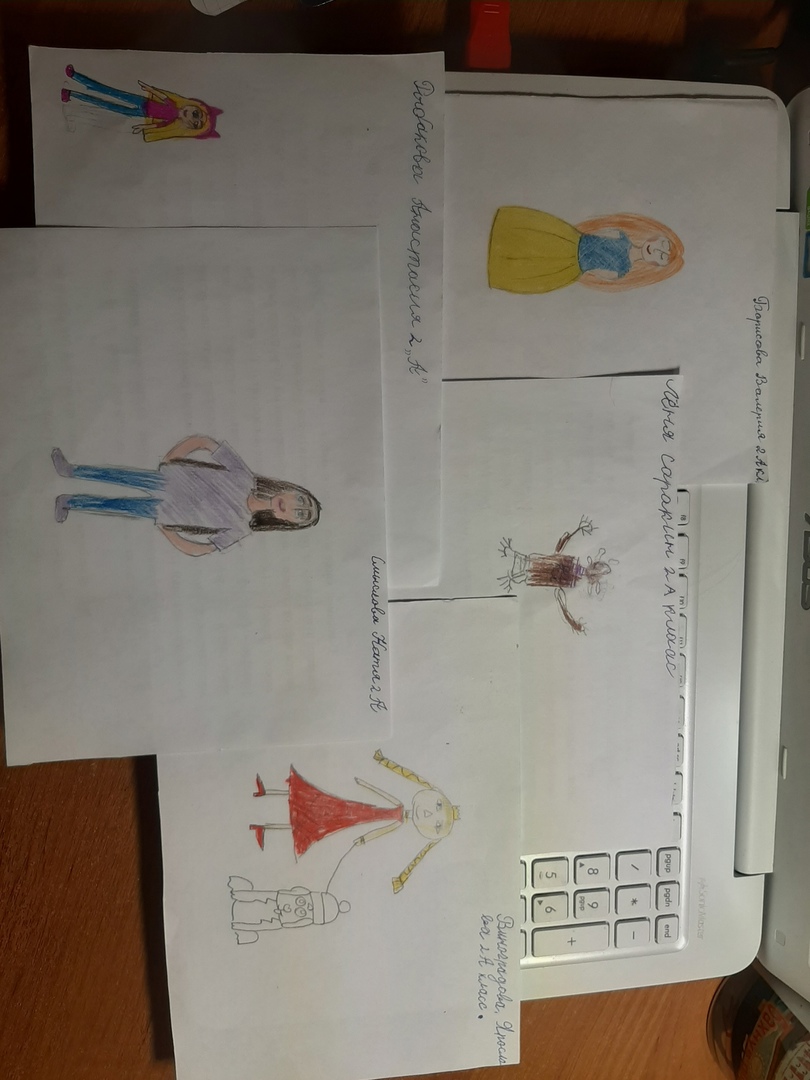 Анкетирования Е.Л. Ситник «Познавательный интереса и творческая активность», В.С. Юркевич «Определение интенсивности познавательной потребности» А.А. Горчинская «Познавательная активность младшего школьника».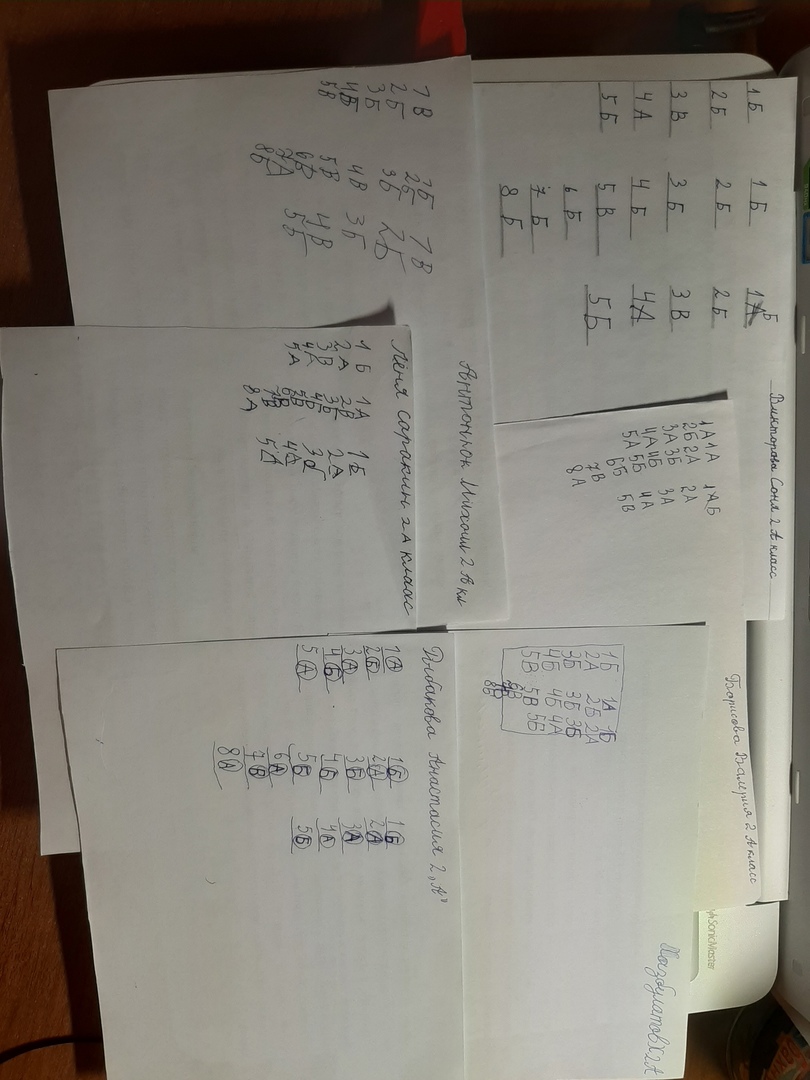 Примеры детских работ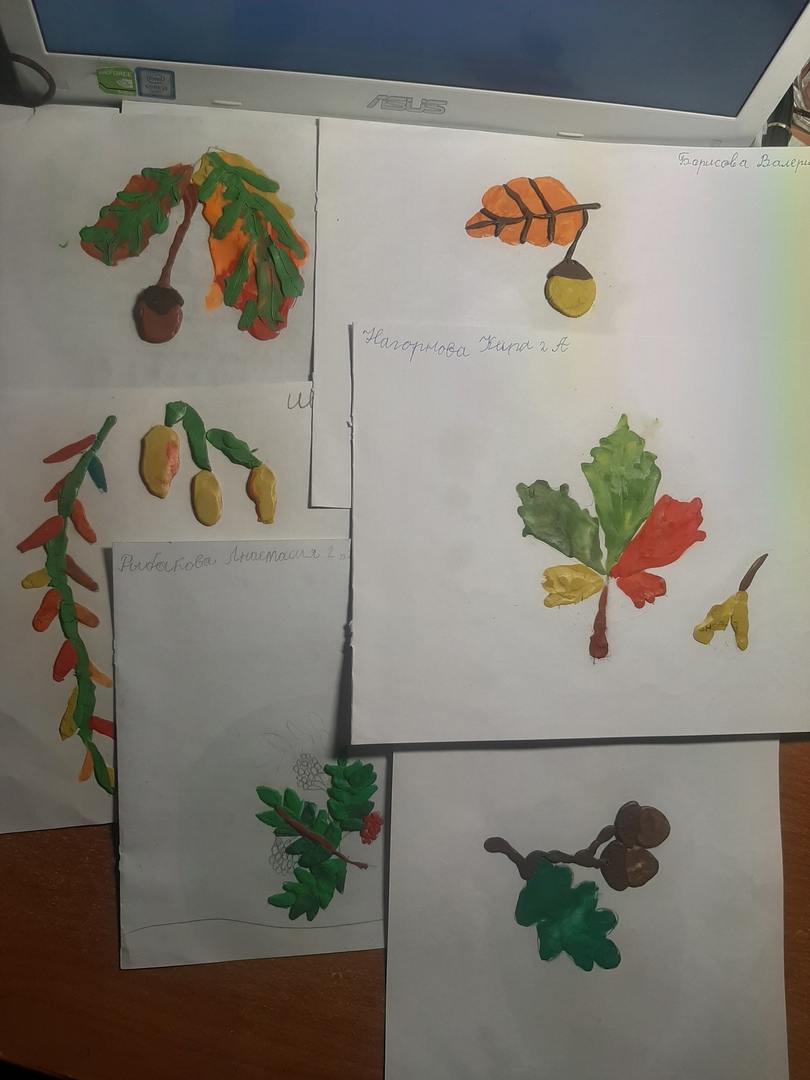 Этап СрокиУчастие в установочной конференцииЗа 2 недели до практикисоставление и согласование с руководителем плана-графика проекта формирующего этапа либо выполнение живописных, графических творческих произведений или изделий декоративно-прикладного искусства (определение цели, задач ведущих теоретических идей и принципов, на которых базируется ВКР, этапов реализации проекта формирующего этапа);За 1 неделю до практикиразработка содержания и способов реализации каждого этапа эмпирического исследования либо разработка эскизного проекта по ВКР.реализация проекта преобразующего (формирующего) этапа ВКРлибо выполнение живописных, графических творческих произведений или изделий декоративно-прикладного искусства согласно плану-графику в образовательном учреждении;анализ и интерпретация результатов эмпирического исследования и оценка его эффективности либо обоснование методической записки (оформление протоколов, комплексно-тематических планов, графических материалов и др.).1-2 неделинаписание и оформление параграфа формирующего этапа исследования либо выполнение живописных, графических творческих произведений или изделий декоративно-прикладного искусства по ВКР;презентация результатов формирующего этапа исследования либо представление живописных, графических творческих произведений или изделий декоративно-прикладного искусства.2-3 неделипроведение контрольного этапа исследования по ВКРлибо обоснование обширной методической записки, раскрывающей возможности использования материалов выбранной темы в общеобразовательной или художественной школах.3-4 неделяобработка результатов, подготовка отчета4 неделяУчастие в итоговой конференции2 неделя после практикиМинистерство науки и высшего образования Российской ФедерацииФГБОУ ВО «Тверской государственный университет»№ п/пСодержание работыСрокиОтметка научного руководителя ВКР о выполненииПровести диагностику по выбранным методикам с обучающимися на констатирующем этапе исследования1 неделя практикивыполненоМатематическая обработка результатов проведения методик и описание результатов1  неделя практикивыполненоПроведение формирующего этапа исследования с включением разработанных фрагментов урока1 -2 неделя практикивыполненоПровести повторную диагностику по выбранным методикам с обучающимися на контрольном этапе исследования3 неделя практикивыполненоМатематическая обработка результатов проведения методик контрольного этапа, оформление диаграмм, описание результатов.3 неделя практикивыполненоНаписание отчёта по преддипломной практике3-4 неделя практикивыполнено Победителем конкурса лучших образовательных учреждений внедряющих инновационные программы обучения; Победителем областного конкурса «Инновационная деятельность, направленная на развитие системы образования и экономики региона»; Победителем городского смотра-конкурса "Лучшая школьная библиотека"; Победителем городского конкурса методических служб; Лауреатом регионального тестирования старшеклассников, проводимого межвузовским учебно-научным центром тестирования при ТвГУ; Неоднократный Лауреат регионального фестиваля детских и юношеских телестудий: Дипломантом конкурса социально- значимых проектор в рамках акции «Я – гражданин России»; Дважды победителем конкурса «Самая красивая школа города Твери»; Победителем городского конкурса в номинации "За создание условий по эстетическому воспитанию школьников"; Членом Международной ассоциации развивающего обучения; Региональным филиалом ФНМЦ Л.В.Занкова; Базовой площадкой по образовательной системе "Школа 2100" в Твери и Тверской области; С 2009 года вносится в национальный реестр "Ведущие образовательные учреждения России". В 2013 и в 2016 году гимназия вошла в топ 500 лучших школ РоссииУченикВ.С. Юркевич «Определение интенсивности познавательной потребности» (интеллектуальный)А.А. Горчинская «Познавательная активность младшего школьника» (эмоционально-волевой)Е.А. Ситник «Познавательный интерес и творческая активность» (творческий)К. Маховер, Ф. Гудинафф «Нарисуй человека» (интеллектуальный, эмоционально-волевой, творческий)Михаил А.среднийсреднийнизкийвысокийВера А.высокийвысокийвысокийвысокийВалерия Б.высокийвысокийсреднийвысокийИлья В.низкийсреднийнизкийнизкийСофья В.среднийсреднийсреднийвысокийЯрослава В.высокийвысокийвысокийвысокийАлёна Г. среднийнизкийсреднийвысокийФедор З.высокийсреднийвысокийсреднийМаргарита К.высокийвысокийвысокийвысокийЮлия Л.высокийсреднийсреднийвысокийЮрий Л.высокийвысокийсреднийвысокийКирилл М.высокийвысокийвысокийсреднийКира Н.высокийвысокийсреднийсреднийАнна П.высокийвысокийвысокийвысокийАнастасия Р.высокийвысокийсреднийвысокийЕкатерина С.высокийвысокийвысокийвысокийЛеонид С.высокийвысокийсреднийнизкийГеоргий У.высокийвысокийвысокийвысокийХазбулат Х.высокийсреднийсреднийвысокий